АКТобщественной проверкина основании плана работы Общественной палаты г.о. Королев, 
в рамках Государственной программы МО "Здравоохранение Подмосковья" на 2014 - 2020 г.г. проведен мониторинг гинекологического отделения ГБУЗ МО "Королёвская городская больница".Сроки проведения общественного контроля:  02 сентября 2019 года.Основания для проведения общественного контроля: в соответствии с планом работы Общественной палаты г. о. Королёв.Форма общественного контроля:  общественный мониторинг Место осуществления общественного мониторинга: ГБУЗ МО "Королёвская городская больница".Предмет мониторинга:  - Внешний вид гинекологического отделения после проведения капитального ремонта, наличие оборудования, персонала.Состав группы общественного контроля: члены комиссии «по качеству жизни граждан, социальной политике, трудовым отношениям, экологии, природопользованию и сохранению лесов» Общественной палаты г.о. Королев.Кошкина Любовь Владимировна, председатель комиссииБелова Ольга Юрьевна, консультант-эксперт комиссии.Оперативная рабочая группа  по контролю доступности и качества медицины в г.о. Королёв, созданная ОП МО из членов муниципальной Общественной палаты совместно с заместителем главного врача по медицинской части ГБУЗ МО «Королевская городская больница» В.В. Хобот, в рамках Государственной программы МО "Здравоохранение Подмосковья" на 2014 - 2020 г.г. посетила гинекологическое отделение ГБУЗ МО "Королевская городская больница".  Осмотр показал: гинекологическое отделение рассчитано на 50 коек. Операционный блок, 17 палат и кабинет интенсивной терапии оснащены современным оборудованием.Помещения отремонтированы, созданы условия для комфортного пребывания пациентов и работы персонала. Палаты оборудованы многофункциональными кроватями, санузлами, душевыми кабинами, холодильниками. Есть и комнаты отдыха для сотрудников. Организовано два поста круглосуточного наблюдения, оборудованных пультами для экстренного вызова в случаях возникновения неотложной ситуации.Отделение оснащено современным диагностическим и лечебным оборудованием и оказываются все виды плановой и экстренной гинекологической помощи. Старшая медицинская сестра Лукьянова Светлана Фёдоровна – отличник здравоохранения РФ, представила общественникам уникальный стерилизационный аппарат «МЕЛИТА», который позволяет производить дезинфекцию воздуха в помещениях за 4 с, что особенно важно в операционных.Специалисты отделения - внимательные, опытные и компетентные в своей области профессионалы. Заведующий гинекологическим отделением Николаев Михаил Юрьевич сказал: «У нас есть все необходимое для работы на современном уровне: например, вчера мы провели уникальную органосохраняющую малоинвазивную операцию по удалению миомы - доброкачественной опухоли. Операции идут в плановом порядке, волноваться не о чем».  Отделение оказывает медицинские услуги, согласно Территориальной программе государственных гарантий оказания бесплатной медицинской помощи.Группа общественного контроля замечаний не выявила. По данным проверки составлен АКТ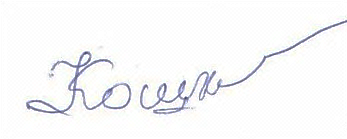 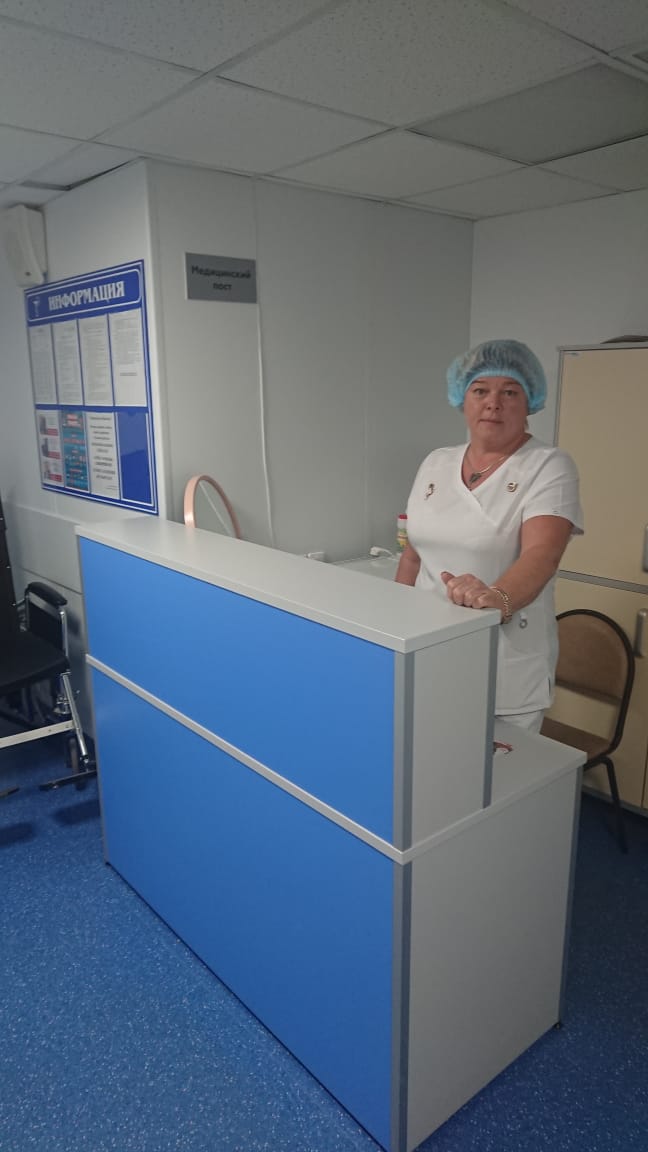 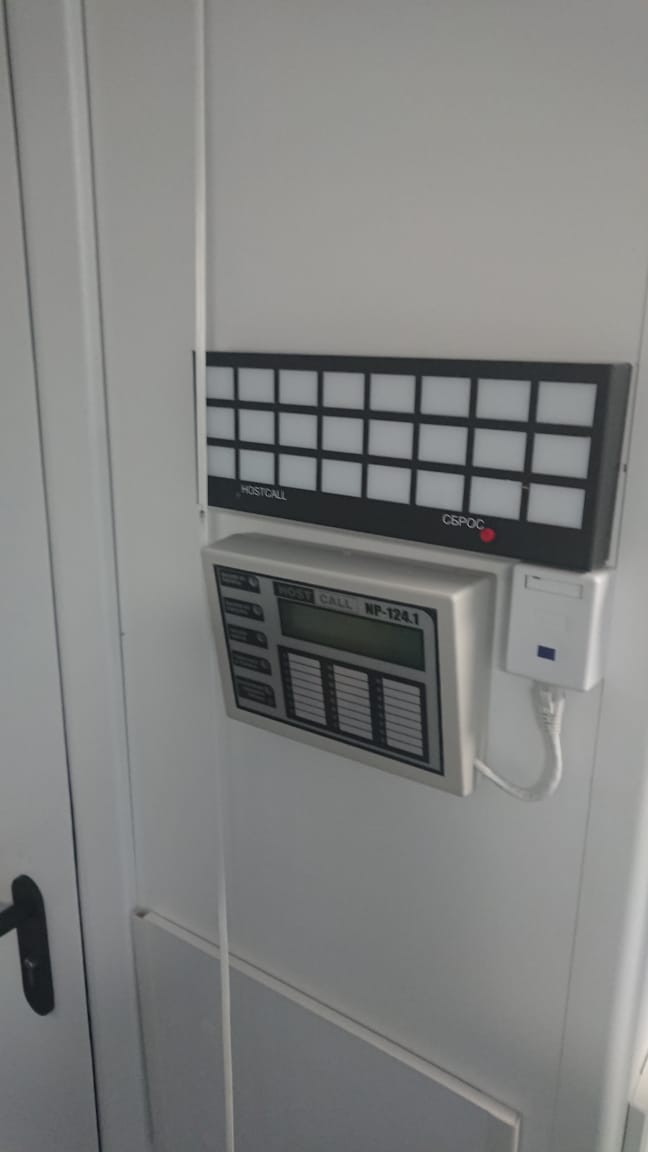 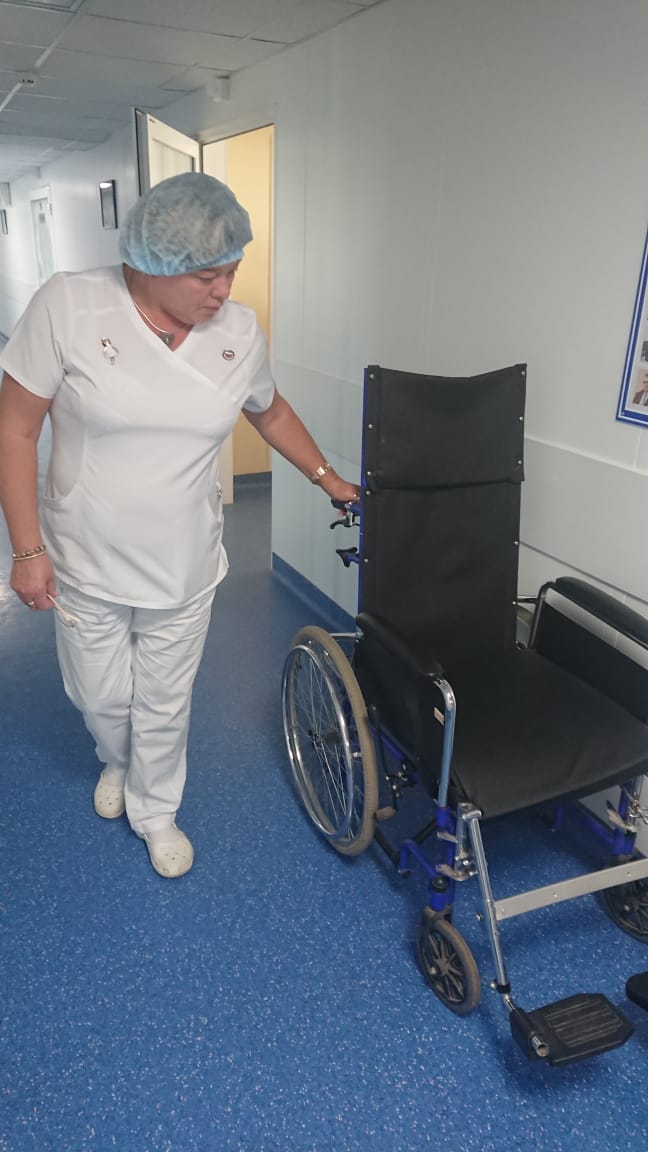 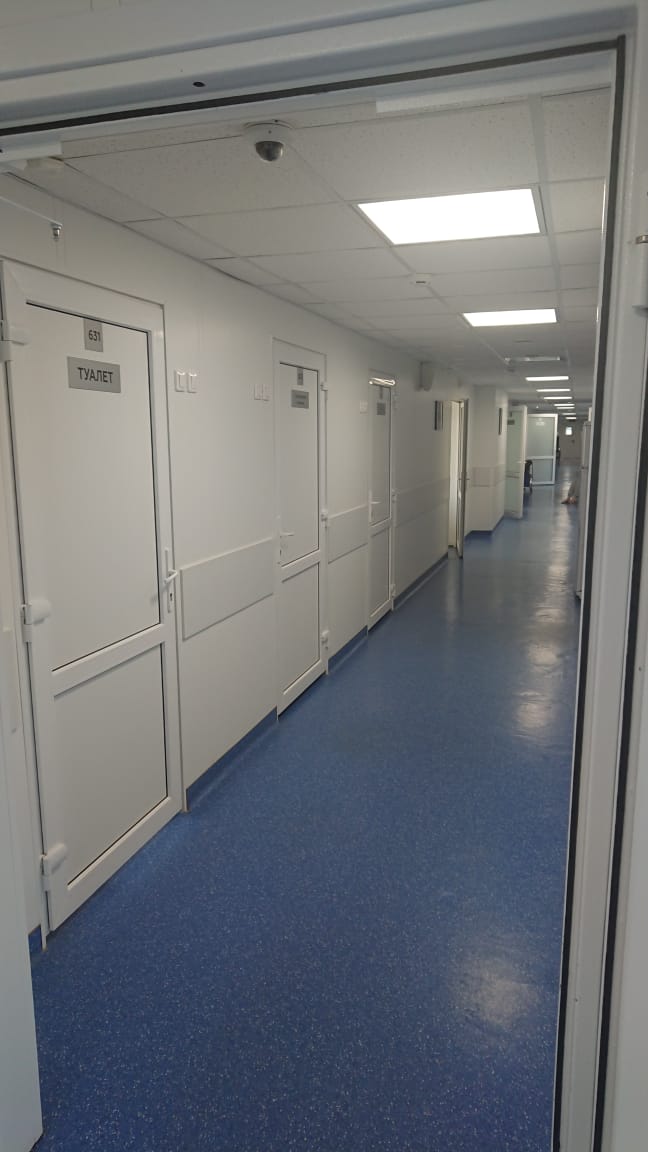 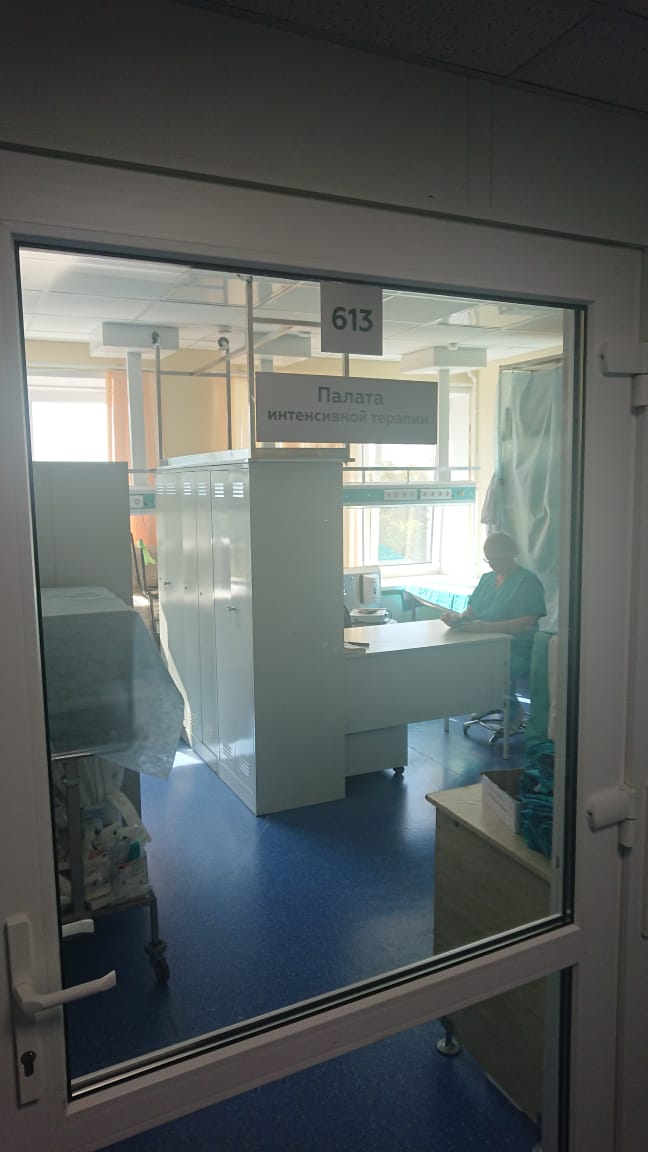 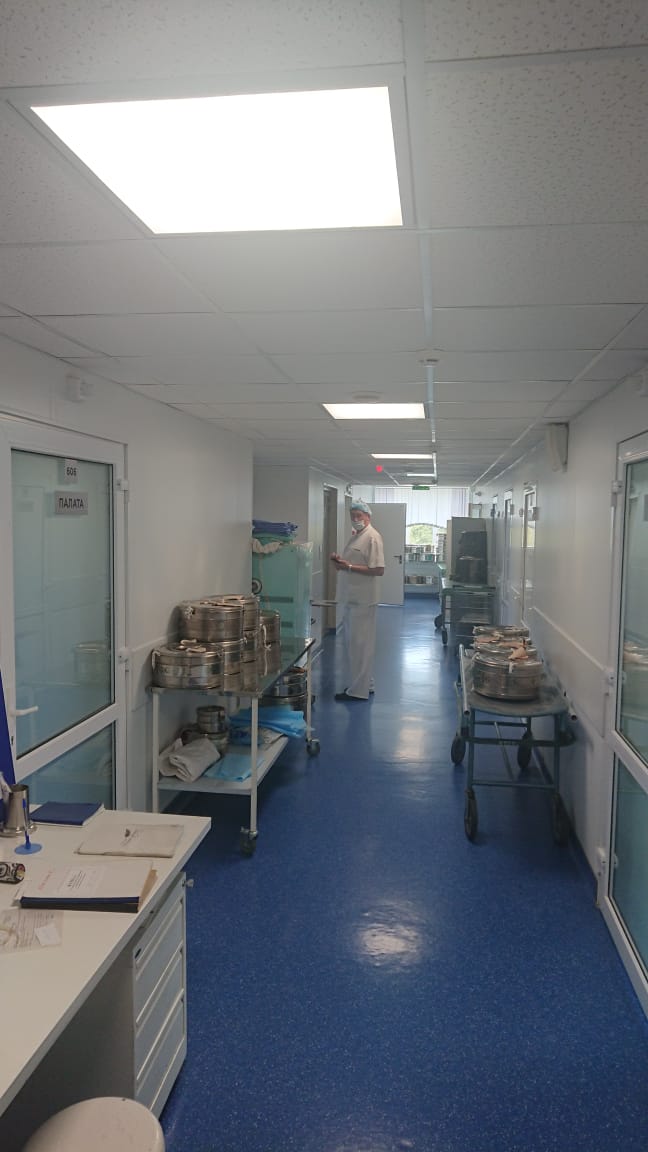 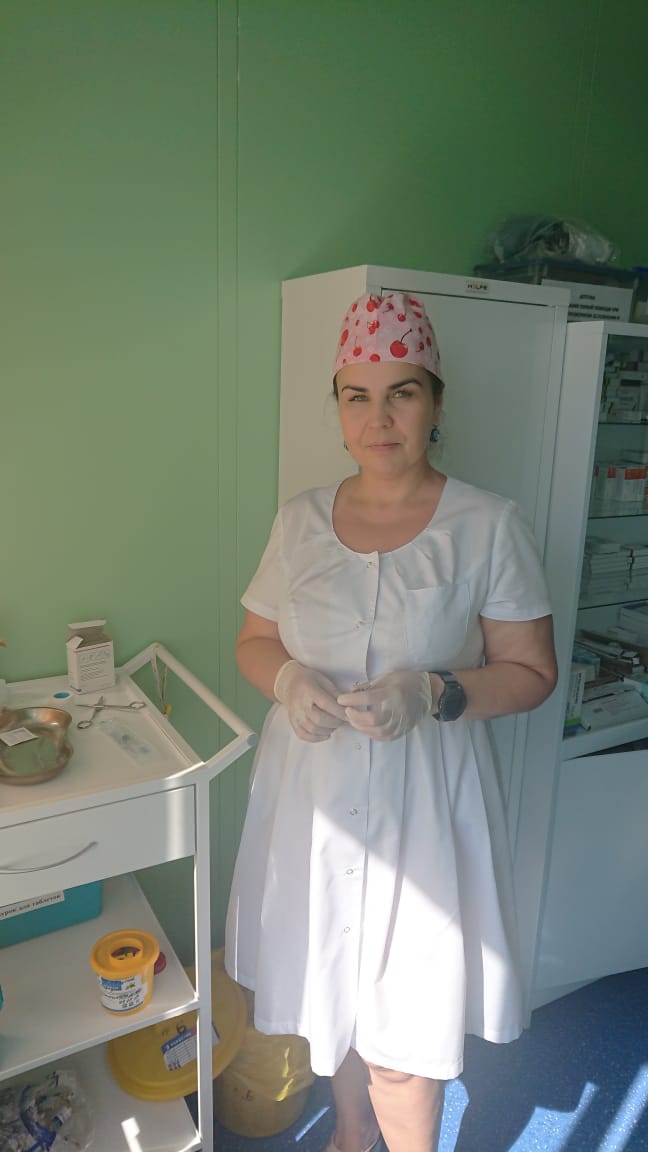 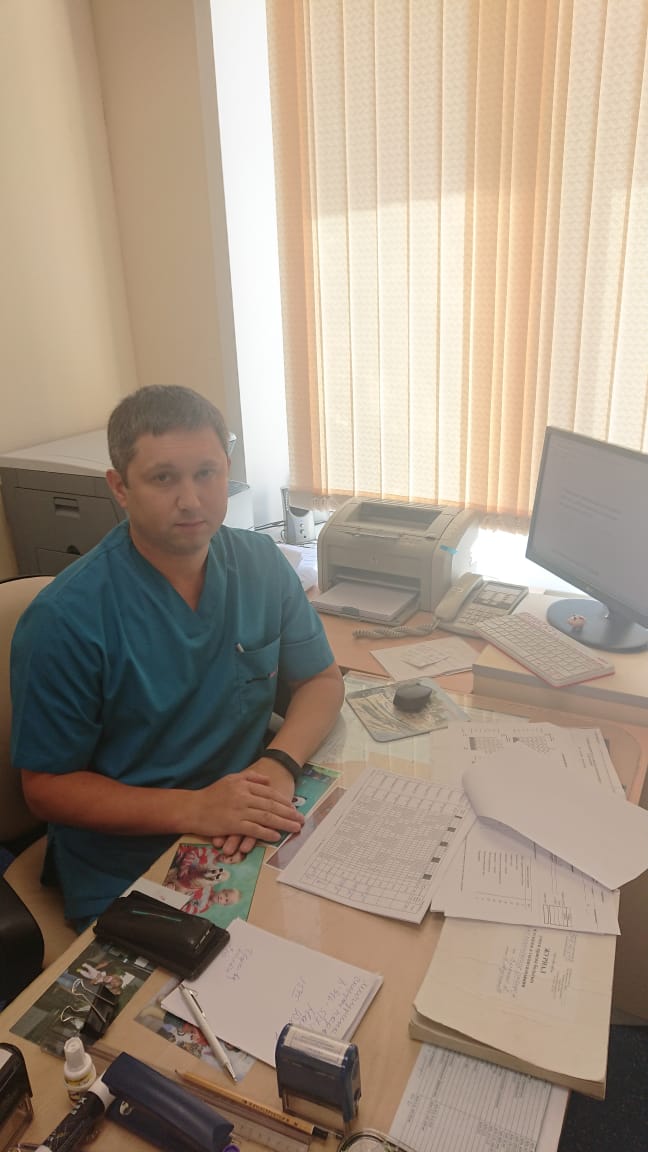 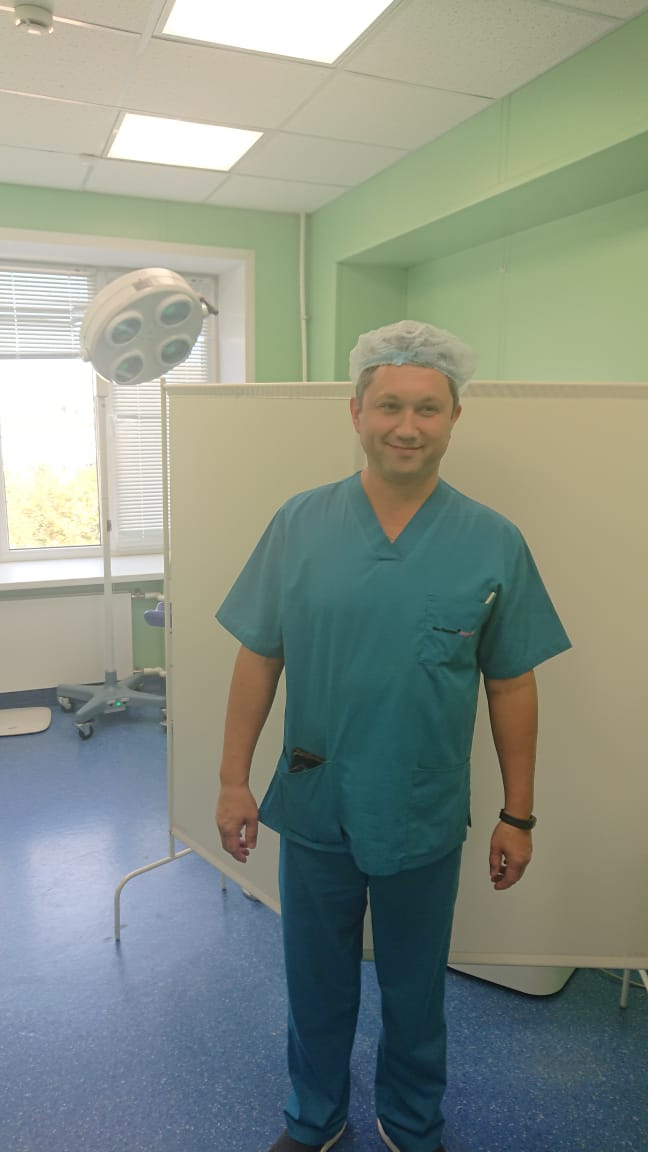 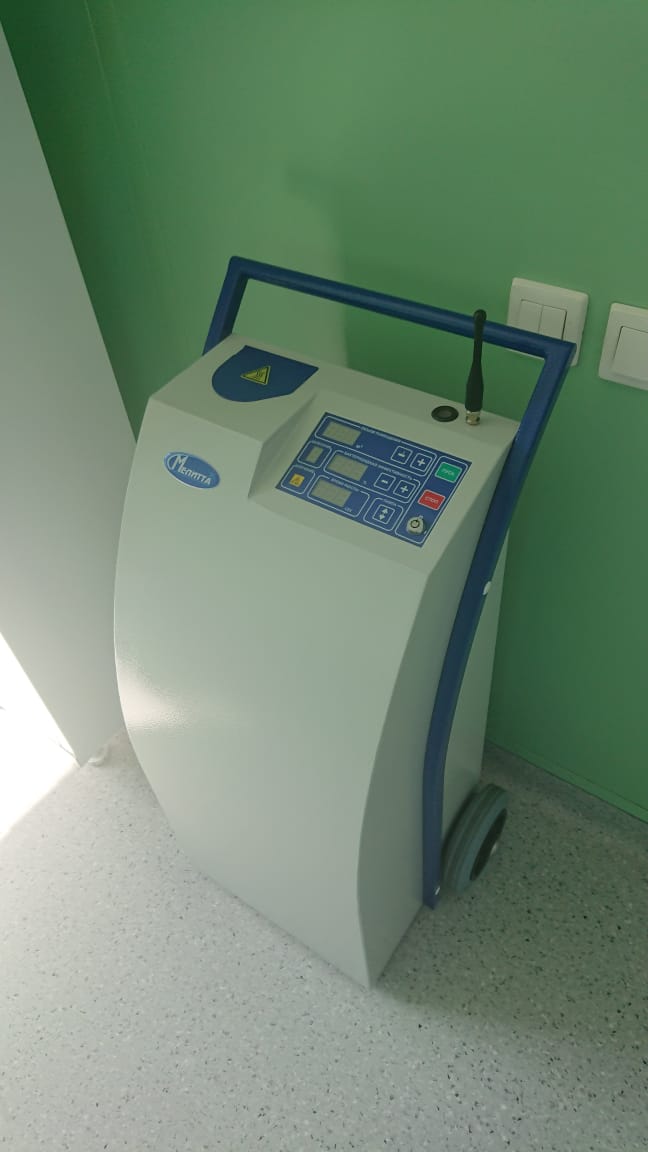 «УТВЕРЖДЕНО»Решением Совета Общественной палаты г.о. Королев Московской областиот 03.09.2019г. протокол № 19Председатель комиссии «по качеству жизни населения, социальной политике,…» Общественной палаты г.о. КоролевЛ.В. Кошкина